Ташлыкова Светлана Юрьевнаучитель начальных классов первой категории МБОУ «СОШ № 2», г.Верещагино«Компетентностно – ориентированное задание какоснова реализации системно - деятельностного подхода».Цели: актуализация применения компетентностно-ориентированных заданий;практическое ознакомлениес основными требованиями ккомпетентностно-ориентированному заданию, его структуре; определение места КОЗов в образовательном процессе.Форма проведения: мастер-класс.Состав участников:учителя первой ступениПлан работыМотивационный блок.«Образование – это то, что остаётся, когда забудешь всё, чему учили в школе»А.ЭйнштейнВ современных условиях, согласно требованиям ФГОС, мне как учителю необходимо формировать у учащихсяуниверсальные учебные действия, при этом системно-деятельностный подход становится ведущим [1]. Большинство педагогов сегодня очень чётко понимают  ЧТО? нужно менять в своей педагогической практике, ЗАЧЕМ? и ПОЧЕМУ? Но вот вопрос КАК? зачастую остаётся без ответа. Я считаю, что таким универсальным инструментом для реализации системно-деятельностного подхода является компетентностно-ориентированное задание (КОЗ)[2].Каждый из Вас сегодня пришёл на мастер-класс с определённой целью. Выберите цель из предложенных или обозначьте свою. Дальнейшую работу мы спланируем исходя из Ваших целевых установок.Практически познакомиться с КОЗами.Научиться узнавать КОЗы.Научиться разрабатывать КОЗы.Получить материалы для дальнейшей работы   по данной тематике.Найти единомышленников среди коллег.Поделиться своим опытом и ознакомиться   с опытом коллег. Теоретический блок.Анализ схемы и соотнесение КОЗ с требованиями ФГОС[3].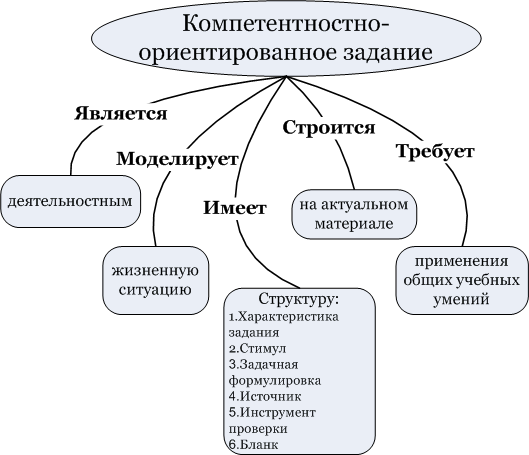 Проведение параллели между ключевыми компетентностями и УУД.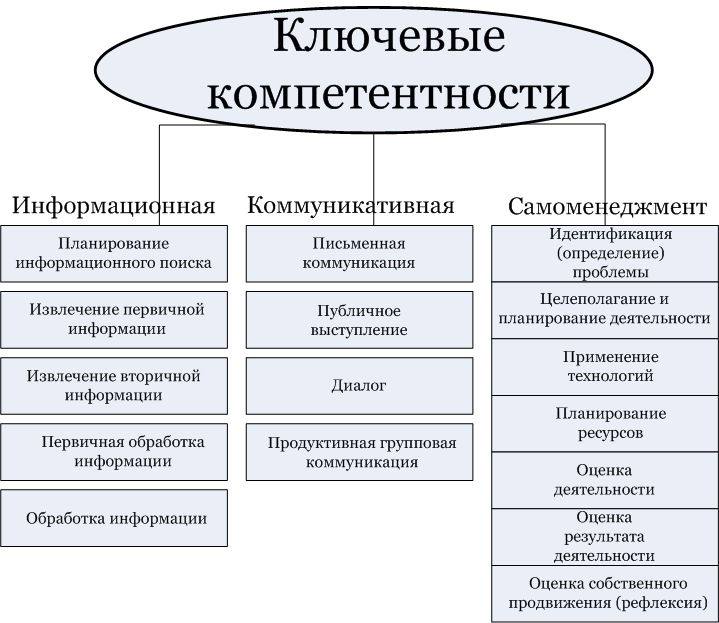 Знакомство со структурой  КОЗ[4].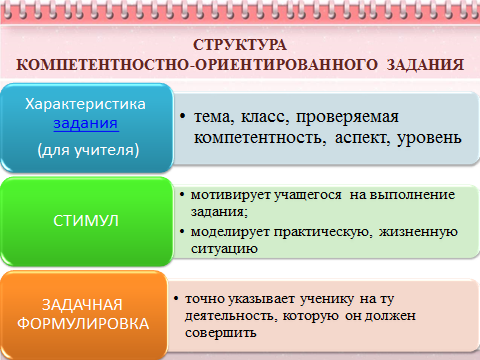 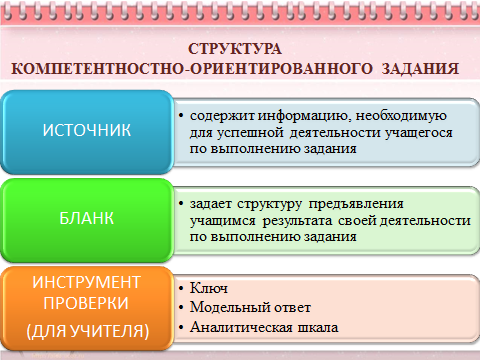 Работа с таблицей аспектов и уровней компетентностей.Знакомство с требованиями к КОЗ.Практический блок.Анализ готовых КОЗ, определение аспектов и уровней компетентностей.Компетентностно-ориентированное задание по математике.Тебе утром мама дала 50 рублей на завтрак для брата-первоклассника. В школьном буфете продают:Составь возможные варианты завтрака, оформи их в виде таблицы, исходя из заданной суммы. На основе пирамиды полезных продуктов выбери наиболее оптимальный вариант завтрака для твоего брата. Отметь его Х.Компетентностно-ориентированное задание по русскому языку.Ты - редактор школьной газеты. Первоклассники написали статью. Твоя задача: проверить правильность написания текста, исправить ошибки и составить список рекомендаций малышам по устранению пробелов. Ответ оформи в виде таблицы. Я хочю поскорее вырасти и стать министром строителной промышленности. Хочю, чтобы в россии не было серых, унылых зданий, чтобы все жыли в новых, красивых дамах. И еще я хочю, чтобы совсем не было детских дамов, а все дети жыли с мамами, и родители их не били, а только любили!ученица 1 «а» классаИнструмент проверки:Найдены все ошибки + даны грамотные рекомендации  - 5 баллов;Найдены все ошибки + рекомендациями можно воспользоваться частично – 4 балла;Найдена большая часть ошибок + даны грамотные рекомендации  - 3 баллов;Найдена большая часть ошибок + рекомендациями можно воспользоваться частично – 2 балла.Разработка собственных КОЗ.Рефлексивный блок.- Что было интересным?- Что озадачило? - Планируете ли «подружиться» с КОЗами?Библиографический список:1. Федеральный государственный образовательный стандарт начального общего образования. Москва «Просвещение», 2010;  7,8 с.2. Лаборатория модернизации образовательных ресурсов, 2007 3. АНО «ЦРМ», материалы семинара www.cerm.ru1 Обязательно соответствие трёх элементов: проверяемый метапредметный результат; задачная формулировка; критерии оценивания2 Задания должны быть практико-ориентированные (моделировать реальную ситуацию) 3 В задачной формулировке должно быть указание на деятельность 4 В задачной формулировке должен быть задан формат предъявления ответа 5 Должно быть отведено место для записи ответа 6 Должны быть приведены критерии оценивания 7 Должен быть приведён правильный ответ Каша – 50 руб.Омлет – 35 руб.Чай – 5 руб.Булочка – 10 руб.Сок – 12 руб.Шоколад – 28 руб.Coka-cola – 23 руб.Вариант №1Вариант №2Вариант №3Вариант №4Вариант №5Сумма:Сумма:Сумма:Сумма:Сумма:Вариант №6Вариант №7Вариант №8Вариант №9Вариант №10Сумма:Сумма:Сумма:Сумма:Сумма:Название орфограммыСлова, в которых были допущены ошибкиРекомендации по устранению пробелов в знаниях1.2.3.4.5.6.